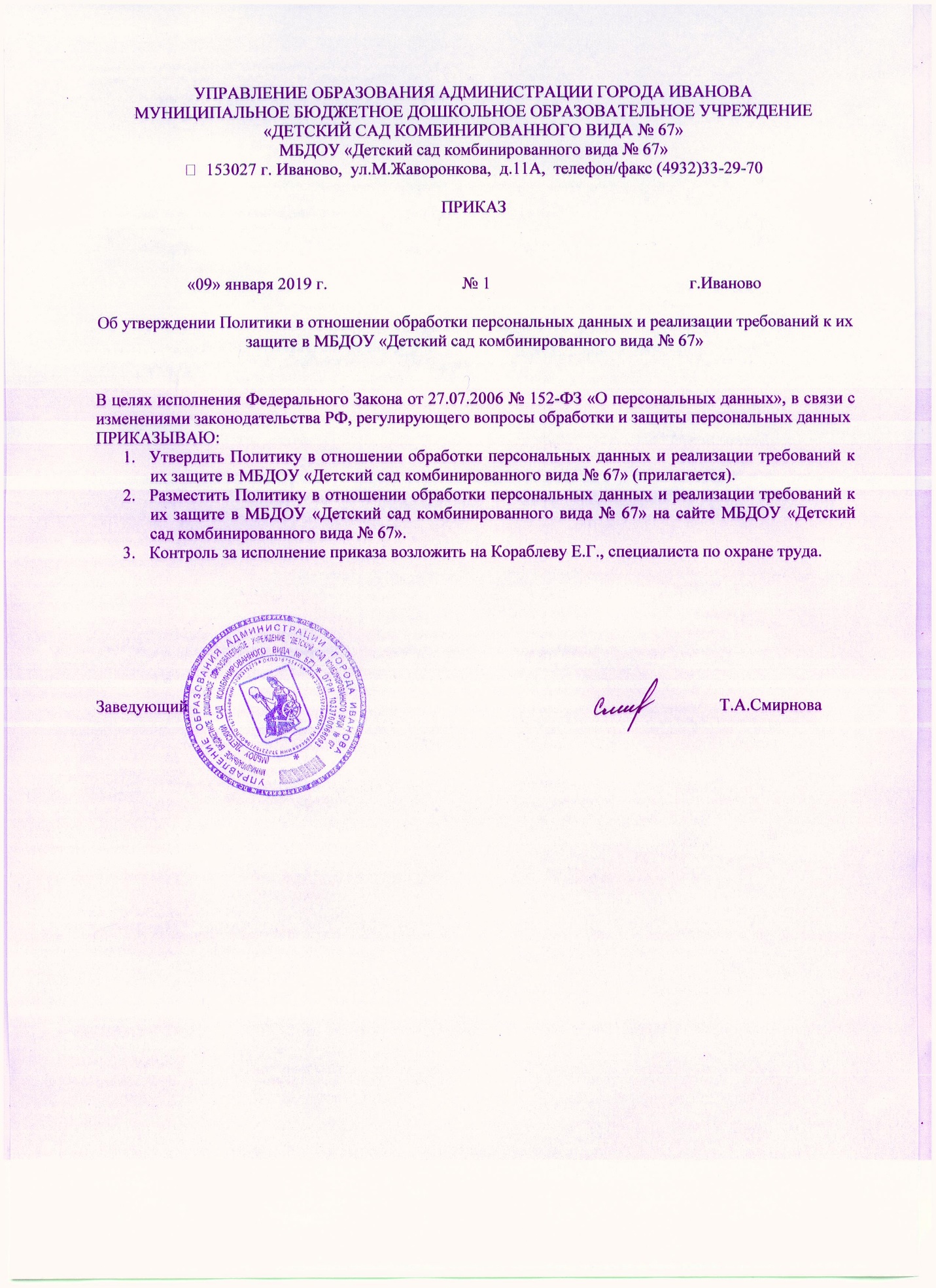 УПРАВЛЕНИЕ ОБРАЗОВАНИЯ АДМИНИСТРАЦИИ ГОРОДА ИВАНОВАМУНИЦИПАЛЬНОЕ БЮДЖЕТНОЕ ДОШКОЛЬНОЕ ОБРАЗОВАТЕЛЬНОЕ УЧРЕЖДЕНИЕ«ДЕТСКИЙ САД КОМБИНИРОВАННОГО ВИДА № 67»  153027 г. Иваново, ул.М.Жаворонкова, д.11А, телефон/факс (4932)33-29-70УТВЕРЖДЕНА                                                                                 приказом от 09.01.2019г № 1 ПОЛИТИКА в отношении обработки персональных данных и реализации требований к их защите  в МБДОУ «Детский сад комбинированного вида № 67»I. Общие положения 1.1. Настоящая Политика: 1.1.1. Предназначена обеспечить реализацию требований законодательства РФ в области обработки персональных данных (ПДн) субъектов персональных данных.  1.1.2. Раскрывает основные категории персональных данных, обрабатываемых МБДОУ «Детский сад комбинированного вида № 67», цели, способы и принципы их обработки. Определяет права субъектов ПДн, права и обязанности МБДОУ «Детский сад комбинированного вида № 67» при обработке персональных данных субъектов ПДн, перечень мер, применяемых МБДОУ «Детский сад комбинированного вида № 67» с целью обеспечения безопасности ПДн в процессе их обработки.  1.1.3. Является общедоступным документом, декларирующим концептуальные основы деятельности МБДОУ «Детский сад комбинированного вида № 67» при обработке персональных данных. 1.2. Политика утверждается приказом заведующего МБДОУ «Детский сад комбинированного вида № 67», вступает в силу с момента ее утверждения и действует бессрочно, до замены ее новой Политикой. 1.3. Изменения и дополнения в Политику вносятся приказом заведующего МБДОУ «Детский сад комбинированного вида № 67». 1.4. Положения Политики служат основой для разработки локальных нормативных актов МБДОУ «Детский сад комбинированного вида № 67», регламентирующих вопросы обработки персональных данных, и обязательны для соблюдения всеми сотрудниками МБДОУ «Детский сад комбинированного вида № 67», допущенными к обработке ПДн, при выполнении своих должных обязанностей в процессе реализации деятельности МБДОУ «Детский сад комбинированного вида № 67».1.5. В настоящей Политике используются следующие основные понятия: 1.5.1. Биометрические персональные данные - сведения, которые характеризуют физиологические и биологические особенности человека, на основании которых можно установить его личность и которые используются оператором для установления личности субъекта персональных данных; 1.5.2. Блокирование персональных данных - временное прекращение обработки персональных данных (за исключением случаев, если обработка необходима для уточнения персональных данных); 1.5.3. Доступ к информации – возможность получения информации и ее использования; 1.5.4. Информационная система персональных данных (ИСПДн) - совокупность содержащихся в базах данных персональных данных и обеспечивающих их обработку информационных технологий и технических средств; 1.5.5. Информация — сведения (сообщения, данные) независимо от формы их представления; 1.5.6. Конфиденциальность персональных данных - обязательное для соблюдения оператором или иным получившим доступ к персональным данным лицом требование не допускать их распространение без согласия субъекта персональных данных или наличия иного законного основания;  1.5.7. Несанкционированный доступ (НСД) – доступ к информации, хранящейся на различных типах носителей (бумажных, магнитных, оптических и т. д.) в компьютерных базах данных, файловых хранилищах, архивах, секретных частях и т. д. различных организаций путём изменения (повышения, фальсификации) своих прав доступа; 1.5.8. Носитель информации – любой материальный объект или среда, используемый для хранения или передачи информации; 1.5.9. Оператор - государственный орган, муниципальный орган, юридическое или физическое лицо, самостоятельно или совместно с другими лицами организующие и (или) осуществляющие обработку персональных данных, а также определяющие цели обработки персональных данных, состав персональных данных, подлежащих обработке, действия (операции), совершаемые с персональными данными. Оператором является Управление; 1.5.10. Обработка персональных данных - любое действие (операция) или совокупность действий (операций), совершаемых с использованием средств автоматизации или без использования таких средств с персональными данными, включая сбор, запись, систематизацию, накопление, хранение, уточнение (обновление, изменение), извлечение, использование, передачу (распространение, предоставление, доступ), обезличивание, блокирование, удаление, уничтожение персональных данных; 1.5.11. Обезличивание персональных данных - действия, в результате которых становится невозможным без использования дополнительной информации определить принадлежность персональных данных конкретному субъекту персональных данных; 1.5.12. Общедоступные источники информации - источники информации, доступ к которым имеет неопределенный круг лиц; 1.5.13. Общедоступные персональные данные - персональные данные, доступ неограниченного круга лиц к которым предоставлен с согласия субъекта персональных данных или на которые в соответствии с федеральными законами не распространяется требование соблюдения конфиденциальности; 1.5.14. Персональные данные - любая информация, относящаяся к прямо или косвенно определенному, или определяемому физическому лицу (субъекту персональных данных); 1.5.15. Предоставление персональных данных - действия, направленные на раскрытие персональных данных определенному лицу или определенному кругу лиц; 1.5.16. Распространение персональных данных - действия, направленные на раскрытие персональных данных неопределенному кругу лиц; 1.5.17. Специальная категория персональных данных - персональные данные, касающихся расовой, национальной принадлежности, политических взглядов, религиозных или философских убеждений, состояния здоровья, интимной жизни; 1.5.18. Субъект персональных данных (Субъект) — физическое лицо, которое прямо или косвенно определено, или определяемо с помощью персональных данных. 1.5.19. Съемные носители данных – материальные объекты или устройства с определенными физическими свойствами, позволяющими использовать их для записи, хранения и считывания персональных данных. 1.5.20. Трансграничная передача персональных данных – передача персональных данных на территорию иностранного государства органу власти иностранного государства, иностранному физическому лицу или иностранному юридическому лицу; 1.5.21. Уничтожение персональных данных - действия, в результате которых становится невозможным восстановить содержание персональных данных в информационной системе персональных данных и (или) в результате которых уничтожаются материальные носители персональных данных. 1.6. Субъект персональных данных имеет право: 1.6.1. Обратиться к Оператору (МБДОУ «Детский сад комбинированного вида № 67») лично или направить запрос на получение информации, касающейся обработки его персональных данных, в том числе явно указанной в ч. 7 ст. 14 гл. 3 Федерального закона от 27 июля 2006 г. № 152-ФЗ «О персональных данных». 1.6.2. Потребовать от МБДОУ «Детский сад комбинированного вида № 67» уточнения его персональных данных, их блокирования или уничтожения в случае, если ПДн являются неполными, устаревшими, неточными, незаконно полученными или не являются необходимыми для заявленной цели обработки, а также принимать предусмотренные законом меры по защите своих прав. 1.6.3. Отозвать согласие на обработку персональных данных. 1.6.4. Обратиться в МБДОУ «Детский сад комбинированного вида № 67» с целью реализации своих прав и законных интересов и урегулирования спорных и конфликтных ситуаций в досудебном порядке. 1.6.5. Обжаловать действия или бездействие МБДОУ «Детский сад комбинированного вида № 67» путем обращения в уполномоченный орган по защите прав субъектов ПДн или в судебном порядке, если считает, что МБДОУ «Детский сад комбинированного вида № 67» осуществляет обработку его персональных данных с нарушением его права и свободы. 1.7. МБДОУ «Детский сад комбинированного вида № 67» имеет право: 1.7.1. В случае отзыва субъектом ПДн согласия на обработку его персональных данных продолжить обработку персональных данных без согласия Субъекта при наличии оснований, указанных в пунктах 2 - 11 части 1 статьи 6, части 2 статьи 10 и части 2 статьи 11 Федерального закона от 27 июля 2006 г. №152-ФЗ «О персональных данных». 1.7.2. Поручить обработку персональных данных другому лицу с согласия субъекта персональных данных, если иное не предусмотрено федеральным законом, на основании заключаемого с этим лицом договора, в том числе государственного или муниципального контракта, либо путем принятия государственным или муниципальным органом соответствующего акта. 1.7.3. Мотивированно отказать субъекту персональных данных в выполнении повторного запроса на получение информации, касающейся обработки его персональных данных, если запрос не соответствует условиям, предусмотренным ч.4 и ч.5 ст.14 Федерального закона от 27 июля 2006 г. № 152-ФЗ «О персональных данных». 1.7.4. Самостоятельно определять состав и перечень мер, необходимых и достаточных для обеспечения выполнения обязанностей Оператора, предусмотренных Федеральным законом от 27 июля 2006 г. № 152-ФЗ «О персональных данных» и принятыми в соответствии с ним нормативными правовыми актами, если иное не предусмотрено Российским законодательством. 1.7.5. Передавать персональные данные органам дознания и следствия, иным уполномоченным органам по основаниям, предусмотренным действующим законодательством Российской Федерации. 1.7.6. Отстаивать свои интересы в суде. 1.8. МБДОУ «Детский сад комбинированного вида № 67» обязано: 1.8.1. Соблюдать требования законодательства РФ в области обработки и защиты персональных данных. 1.8.2. Опубликовать или иным образом обеспечить неограниченный доступ к актуальному документу, определяющему политику МБДОУ «Детский сад комбинированного вида № 67» в отношении обработки ПДн, к сведениям о реализуемых требованиях к защите ПДн (настоящую Политику). 1.8.3. Предоставлять субъекту персональных данных по его просьбе информацию о наличии персональных данных, относящихся к соответствующему субъекту персональных данных, а также предоставлять возможность ознакомления с этими персональными данными при обращении субъекта персональных данных либо в течение тридцати дней с даты получения запроса субъекта персональных данных. 1.8.4. Разъяснять субъекту персональных данных юридические последствия отказа предоставить его персональные данные, в случае, если предоставление персональных данных является обязательным в соответствии с федеральным законом. 1.8.5. При сборе персональных данных, в том числе посредством информационнотелекоммуникационной сети Интернет, обеспечить запись, систематизацию, накопление, хранение, уточнение (обновление, изменение), извлечение персональных данных граждан Российской Федерации с использованием баз данных, находящихся на территории Российской Федерации. 1.8.6. Принимать необходимые правовые, организационные и технические меры или обеспечивать их принятие для защиты персональных данных от неправомерного или случайного доступа к ним, уничтожения, изменения, блокирования, копирования, предоставления, распространения ПДн, а также от иных неправомерных действий в отношении персональных данных. 1.8.7. Вносить необходимые изменения в персональные данные Субъекта при наличии фактов, подтверждающих, что ПДн являются неполными, неточными или неактуальными.  1.8.8. Уничтожить персональные данные Субъекта при наличии фактов, подтверждающих, что персональные данные являются незаконно полученными или не являются необходимыми для заявленной цели обработки.  1.8.9. Прекратить обработку, произвести блокировку или удаление персональных данных в случаях, предусмотренных законодательством РФ. 1.8.10. Совершать иные действия, предусмотренные законодательством РФ. II. Цели обработки персональных данных 2.1. Цели обработки персональных данных определяются законодательством РФ, реализацией деятельности МБДОУ «Детский сад комбинированного вида № 67» с учетом обеспечения защиты прав и свобод человека и гражданина при обработке его персональных данных, в том числе защиты прав на неприкосновенность частной жизни, личную и семейную тайну. 2.2. Цели обработки персональных данных в МБДОУ «Детский сад комбинированного вида № 67»: 2.2.1 Обеспечения защиты прав и свобод человека и гражданина;  2.2.2 Защита прав на неприкосновенность частной жизни, личную и семейную тайну; 2.2.3 Оформление трудовых отношений;  2.2.4 Ведение кадрового и бухгалтерского учета; 2.2.5 Оформление гражданско-правовых отношений; 2.2.6 Оказание гражданам услуг. III. Правовые основания обработки персональных данных 3.1 	Конституция Российской Федерации от 25.12 1993. 	3.2 	Трудовой кодекс Российской Федерации от 30.12.2001 №197-ФЗ. 	3.3 	Гражданский кодекс Российской Федерации от 30.11.1994 №51-ФЗ. 3.4 Кодекс Российской Федерации об административных правонарушениях от 30.12.2001 № 195-ФЗ. 	3.5 	 Налоговый кодекс Российской Федерации от 05.08.2000 №117-ФЗ. 3.6  Федеральный закон от 27.07.2006 г. №149-ФЗ «Об информации, информационных технологиях и о защите информации». 3.7  Федеральный закон от 29 декабря 2012 г. №273-ФЗ «Об образовании в Российской Федерации». 	3.8 	Федеральный закон от 06.12.2011 № 402-ФЗ «О бухгалтерском учете».  	              3.9       Согласие на обработку персональных данных.  IV. Объем и категории обрабатываемых персональных данных, категорий субъектов персональных данных 4.1. Содержание и объем обрабатываемых персональных данных субъектов соответствуют целям обработки. 4.2. К категориям субъектов персональных данных относятся: 4.2.1. Сотрудники, состоящие в трудовых отношениях с МБДОУ «Детский сад комбинированного вида № 67»;  4.2.2. Физические лица, состоящие в договорных или иных гражданско-правовых отношениях с МБДОУ «Детский сад комбинированного вида № 67»;  4.2.3. Объем обрабатываемых ПДн: фамилия, имя, отчество, год рождения, месяц рождения, дата рождения, место рождения, адрес, семейное положение, социальное положение, имущественное положение, образование, профессия, доходы; гражданство, профессия, стаж работы, состояние в браке, состав семьи, сведения о номере, серии, дате выдачи документа, удостоверяющего личность и наименование органа его выдавшего, сведения о воинском учете, должность, сведения о повышении квалификации, награды (поощрения), почетные звания, социальные льготы, фотографии. 4.4. МБДОУ «Детский сад комбинированного вида № 67» не производит обработку специальных категорий персональных данных. 4.5. Управление не осуществляет трансграничную передачу персональных данных. 4.6. В МБДОУ «Детский сад комбинированного вида № 67» создан общедоступный источник персональных данных – официальный сайт МБДОУ «Детский сад комбинированного вида № 67». Персональные данные, размещенные на Сайте МБДОУ «Детский сад комбинированного вида № 67», сообщаемые Субъектом ПДн (работником или иным лицом), включаются в такие источники с письменного согласия субъекта персональных данных. V. Порядок и условия обработки персональных данных 5.1. МБДОУ «Детский сад комбинированного вида № 67» осуществляет сбор, запись, систематизацию, накопление, хранение, уточнение (обновление, изменение), извлечение, использование, передачу (распространение, предоставление, доступ), обезличивание, блокирование, удаление, уничтожение ПДн. 5.2. Обработка персональных данных в МБДОУ «Детский сад комбинированного вида № 67» осуществляется с передачей по внутренней сети, в соответствии с целями, указанными в разделе II настоящей Политики. 5.3. Обработка персональных данных субъектов ПДн осуществляется только при наличии согласия субъекта ПДн, если иное не предусмотрено законодательством РФ. 5.4. МБДОУ «Детский сад комбинированного вида № 67» обеспечивает конфиденциальность персональных данных субъектов ПДн, за исключением случаев, предусмотренных законодательством РФ. 5.5. Сотрудники МБДОУ «Детский сад комбинированного вида № 67», получившие, на основании приказа заведующего МБДОУ «Детский сад комбинированного вида № 67», доступ к ПДн, подписывают обязательство о неразглашении персональных данных субъекта персональных данных. 5.6. МБДОУ «Детский сад комбинированного вида № 67» при обработке персональных данных принимает необходимые правовые, организационные и технические меры для защиты персональных данных от неправомерного или случайного доступа к ним, а также от иных неправомерных действий в отношении персональных данных. 5.7. МБДОУ «Детский сад комбинированного вида № 67» в своей деятельности обеспечивает соблюдение принципов обработки персональных данных: 5.7.1. Законность целей и способов обработки персональных данных; 5.7.2. Соответствие целей обработки персональных данных полномочиям МБДОУ «Детский сад комбинированного вида № 67» и целям, заранее определенным и заявленным при сборе персональных данных; 5.7.3. Соответствие объема, характера обрабатываемых персональных данных, способов обработки персональных данных целям обработки персональных данных; 5.7.4. Достоверность персональных данных, их достаточность для целей обработки, недопустимость обработки персональных данных, избыточных по отношению к заявленным целям; 5.7.5. Недопустимость объединения созданных для несовместимых между собой целей баз данных информационных систем персональных данных; 5.7.6. Уничтожение персональных данных после достижения целей обработки или в случае утраты необходимости в их достижении; 5.7.7. Личная ответственность сотрудников МБДОУ «Детский сад комбинированного вида № 67» за сохранность и конфиденциальность персональных данных, а также носителей этой информации; 5.7.8. Наличие четкой разрешительной системы доступа работников Оператора к документам и базам данных, содержащим персональные данные. 5.8. В МБДОУ «Детский сад комбинированного вида № 67» не используются для обработки ПДн базы данных, находящиеся за пределами границ Российской Федерации. 5.9. Условия прекращения обработки ПДн МБДОУ «Детский сад комбинированного вида № 67»: 5.9.1. Достижение целей обработки ПДн; 5.9.2. Истечение срока действия согласия или отзыв согласия субъекта персональных данных на обработку его ПДн; 5.9.3. Выявление неправомерной обработки ПДн; 5.9.4. Утрата правовых оснований обработки ПДн; 5.9.5. Ликвидация или реорганизация МБДОУ «Детский сад комбинированного вида № 67». 5.10. В МБДОУ «Детский сад комбинированного вида № 67» определены лица, осуществляющие контроль за хранением и использованием материальных носителей ПДн, не допускающий несанкционированное использование, уточнение, распространение и уничтожение персональных данных, находящихся на этих носителях. 5.11. Срок хранения персональных данных в форме, позволяющей определить субъекта персональных данных, осуществляется не дольше, чем этого требуют цели обработки персональных данных, если срок хранения персональных данных не установлен федеральным законом, договором, стороной которого, выгодоприобретателем или поручителем по которому является субъект персональных данных. Обрабатываемые персональные данные подлежат уничтожению либо обезличиванию по достижении целей обработки или в случае утраты необходимости в достижении этих целей, если иное не предусмотрено федеральным законом. 5.12. Сохранность баз ПДн на бумажных носителях обеспечивается посредством: 5.12.1. Ограничения круга лиц, имеющих доступ; 5.12.2. Формирования папок (коробов и др), хранящихся в шкафах, сейфах, полках, ящиках рабочих столов запираемых помещений; 5.12.3. Физического размещения их в охраняемом и запираемом помещении. 5.13. Сохранность баз ПДн в электронном виде обеспечивается посредством: 5.13.1. Размещения их на персональных компьютерах МБДОУ «Детский сад комбинированного вида № 67», на которых настроена парольная политика и политика разграничение прав доступа и разрешений;  5.13.2. Физического размещения компьютерной   в охраняемом и запираемом помещении МБДОУ «Детский сад комбинированного вида № 67»; 5.13.3. Установки системы антивирусной безопасности на каждый ПК.  5.14. Сохранность баз ПДн на съемных носителях обеспечивается посредством: 5.14.1. Ограничения круга лиц, имеющих доступ; 5.14.2. Исключения выноса за пределы контролируемой зоны; 5.14.3. Физического размещения в запираемых шкафах (сейфах) в охраняемом и запираемом помещении МБДОУ «Детский сад комбинированного вида № 67». 5.15. Сохранность ПДн при использовании Сайта МБДОУ «Детский сад комбинированного вида № 67» обеспечивается посредством: 5.15.1 Разграничения доступа к страницам сайтов; 5.15.2 	Ограничение 	круга 	лиц 	из 	числа 	сотрудников, имеющих 	права администрирования. VI. Актуализация, исправление, удаление и уничтожение персональных данных, ответы на запросы субъектов на доступ к персональным данным 6.1. В случае выявления факта, что персональные данные субъектов ПДн, обрабатываемые МБДОУ «Детский сад комбинированного вида № 67» являются неполными, неточными или неактуальными, осуществляется блокирование соответствующих персональных данных на период проверки. В срок, не превышающий семи рабочих дней со дня предоставления субъектом персональных данных или его представителем, либо уполномоченным органом по защите прав субъектов персональных сведений, подтверждающих, что персональные данные являются неполными, неточными или неактуальными, в них вносятся необходимые изменения и снимается блокирование. 6.2. В случае выявления факта, что персональные данные субъектов ПДн, обрабатываемые МБДОУ «Детский сад комбинированного вида № 67», являются незаконно полученными или не являются необходимыми для заявленной цели обработки, осуществляется блокирование соответствующих персональных данных на период проверки. В срок, не превышающий семи рабочих дней со дня предоставления субъектом персональных данных или его представителем, либо уполномоченным органом по защите прав субъектов персональных сведений, подтверждающих данный факт, ПДн субъекта подлежат уничтожению. 6.3. По запросу субъекта персональных данных или его представителя, а также уполномоченного органа по защите прав субъектов персональных данных, МБДОУ «Детский сад комбинированного вида № 67» сообщает информацию об осуществляемой им обработке персональных данных этого субъекта в сроки, предусмотренные ст. 20 Федерального закона от 27.07.2006 № 152-ФЗ «О персональных данных». Запрос может быть направлен в форме электронного документа и подписан электронной подписью в соответствии с законодательством Российской Федерации. 6.4. Для получения необходимой информации, касающейся обработки персональных данных, в том числе явно указанной в ч. 7 ст. 14 гл. 3 Федеральным законом от 27 июля 2006 г. № 152-ФЗ «О персональных данных», Субъекту (законному представителю) необходимо обратиться лично или заполнить форму запроса субъекта ПДн (законного представителя) информации, касающейся обработки персональных данных (Приложение № 1, Приложение № 6) и передать лично работнику МБДОУ «Детский сад комбинированного вида № 67», принимающему обращения граждан, либо прислать по почте. 6.5. В случае, если сведения и (или) обрабатываемые персональные данные не были предоставлены Субъекту (законному представителю) для ознакомления в полном объеме по результатам рассмотрения первоначального обращения, то субъект персональных данных (законный представитель) может повторно обратиться или направить запрос, заполнив форму повторного запроса субъекта персональных данных (законного представителя) информации, касающейся обработки персональных данных (Приложение № 2, Приложение № 7) для получения необходимой информации, касающейся обработки персональных данных, в том числе явно указанной в ч. 7 ст. 14 гл. 3 Федеральным законом от 27 июля 2006 г. № 152-ФЗ «О персональных данных». 6.6. Для уточнения определенных персональных данных Субъекту (законному представителю) необходимо заполнить форму запроса субъекта персональных данных на уточнение персональных данных (Приложение № 3, Приложение № 8) и передать лично работнику Управления, принимающему обращения граждан либо прислать по почте. 6.7. Для уничтожения (блокирования) персональных данных Субъекту (законному представителю) необходимо заполнить форму запроса субъекта персональных данных (законного представителя) на блокирование/уничтожение персональных данных (Приложение № 4, Приложение № 9) и передать лично работнику МБДОУ «Детский сад комбинированного вида № 67», принимающему обращения граждан либо прислать по почте. 6.8. Для отзыва согласия субъекта персональных данных на обработку его персональных данных Субъекту (законному представителю) необходимо заполнить форму отзыва согласия субъекта персональных данных (законного представителя) на обработку персональных данных субъекта персональных данных (Приложение № 5, Приложение № 10) и передать лично работнику МБДОУ «Детский сад комбинированного вида № 67», принимающему обращения граждан либо прислать по почте. 6.9. При достижении целей обработки персональных данных, а также в случае отзыва субъектом персональных данных согласия на их обработку персональные данные подлежат уничтожению, если: 6.9.1. Иное не предусмотрено договором, стороной которого, выгодоприобретателем или поручителем по которому является субъект персональных данных; 6.9.2. Иное не предусмотрено иным соглашением между МБДОУ «Детский сад комбинированного вида № 67» и субъектом персональных данных. VII. Заключительные положения 7.1. Контроль исполнения требований настоящей Политики осуществляется ответственным за организацию обработки персональных данных в МБДОУ «Детский сад комбинированного вида № 67». 7.2. Ответственность должностных лиц МБДОУ «Детский сад комбинированного вида № 67», имеющих доступ к персональным данным, за невыполнение требований норм, регулирующих обработку и защиту персональных данных, определяется в соответствии с законодательством Российской Федерации и внутренними документами МБДОУ «Детский сад комбинированного вида № 67». Приложение №1 к Политике в отношении обработки персональных данных и реализации требований к их защите в МБДОУ «Детский сад комбинированного вида № 67» Форма запроса субъекта персональных данных информации,  касающейся обработки персональных данных В МБДОУ «Детский сад комбинированного вида № 67»________________________________________ (Ф.И.О. заявителя) ________________________________________ (наименование документа, удостоверяющего личность заявителя) ________________________________________ ________________________________________ (номер указанного документа, дата выдачи,  орган, выдавший данный документ) Запрос В соответствии с ___________________________________________________________________________                       (указать сведения, подтверждающие факт обработки МБДОУ «Детский сад комбинированного вида № 67» персональных данных Субъекта) _____________________________________________________________________________________________ _____________________________________________________________________________________________ в МБДОУ «Детский сад комбинированного вида № 67» (153027, г. Иваново, ул.Маршала Жаворонокова, д. 11А) происходит обработка моих персональных данных. В соответствии со ст.14 Федерального закона «О персональных данных» прошу предоставить мне для ознакомления:  обрабатываемую Вами информацию, составляющую мои персональные данные;   указать цели ее обработки,   указать способы и сроки ее обработки;   сведения о лицах, которые имеют к ней доступ (которым может быть предоставлен такой доступ).  ____________________________________________________________________________ (указать другие интересующие сведения, предусмотренные федеральным законодательством) Ответ на настоящий запрос прошу направить в письменной форме по адресу: _____________________________________________________________________________________________ ________________________________в предусмотренный законом срок. «___»______________20__г.  	______________________ 	___________________ 	               (ФИО) 	(подпись) Приложение №2к Политике в отношении обработки персональных данных и реализации требований к их защите в МБДОУ «Детский сад комбинированного вида № 67»Форма повторного запроса субъекта персональных данных информации,  касающейся обработки персональных данных В МБДОУ «Детский сад комбинированного вида № 67»______________________________________(Ф.И.О. заявителя)________________________________________ (наименование документа, удостоверяющего личность заявителя) ________________________________________ ________________________________________ (номер указанного документа, дата выдачи,  орган, выдавший данный документ) Запрос (повторный)В соответствии с _______________________________________________________________                       (указать сведения, подтверждающие факт обработки МБДОУ «Детский сад комбинированного вида № 67» персональных данных Субъекта) _____________________________________________________________________________________________ _____________________________________________________________________________________________ в МБДОУ «Детский сад комбинированного вида № 67» (153027, г. Иваново, ул. Маршала Жаворонкова, д. 11А) происходит обработка моих персональных данных. В 	соответствии 	со 	ст.14 	Федерального 	закона 	«О 	персональных 	данных», 	а 	также _____________________________________________________________________________ (обоснование повторного запроса) _____________________________________________________________________________________________  прошу предоставить мне для ознакомления:  обрабатываемую Вами информацию, составляющую мои персональные данные;   указать цели ее обработки,   указать способы и сроки ее обработки;   предоставить сведения о лицах, которые имеют к ней доступ (которым может быть предоставлен такой доступ).  ____________________________________________________________________________ (указать другие интересующие сведения, предусмотренные федеральным законодательством) Ответ на настоящий запрос прошу направить в письменной форме по адресу: _____________________________________________________________________________________________ ________________________________в предусмотренный законом срок. «___»______________20__г.  	______________________ 	___________________                (ФИО) 	(подпись) Приложение №3требований к их защите в МБДОУ «Детский сад комбинированного вида № 67» Форма запроса субъекта персональных данных  на уточнение персональных данных  В МБДОУ «Детский сад комбинированного вида № 67»________________________________________  (Ф.И.О. заявителя) ________________________________________ (наименование документа, удостоверяющего личность заявителя) ________________________________________ ________________________________________ (номер указанного документа, дата выдачи,  орган, выдавший данный документ) Запрос В соответствии с _______________________________________________________________                    (указать сведения, подтверждающие факт обработки МБДОУ «Детский сад комбинированного вида № 67» персональных данных Субъекта) _____________________________________________________________________________________________ _____________________________________________________________________________________________ в МБДОУ «Детский сад комбинированного вида № 67» (153027, г. Иваново, ул. Маршала Жаворонкова, д. 11А) происходит обработка моих персональных данных. В соответствии с Федеральным законом «О персональных данных» прошу внести следующие изменения в мои персональные данные: __________________________________________________________________________________________________________________________________________________________;                               (указать уточненные персональные данные заявителя) в связи с тем, что _______________________________________________________________ (указать причину уточнения персональных данных) Ответ на настоящий запрос прошу направить в письменной форме по адресу: _____________________________________________________________________________________________ ________________________________в предусмотренный законом срок. «___»______________20__г.  	______________________ 	___________________ 	               (ФИО) 	(подпись)             Приложение №4к Политике в отношении обработки персональных данных и реализации требований к их МБДОУ «Детский сад комбинированного вида № 67»Форма запроса субъекта персональных данных  на блокирование/уничтожение персональных данных  В МБДОУ «Детский сад комбинированного вида № 67»________________________________________  (Ф.И.О. заявителя) ________________________________________ (наименование документа, удостоверяющего личность заявителя) ________________________________________ ________________________________________ (номер указанного документа, дата выдачи,  орган, выдавший данный документ)   Запрос В соответствии с _______________________________________________________________                    (указать сведения, подтверждающие факт обработки МБДОУ «Детский сад комбинированного вида № 67» персональных данных Субъекта) _____________________________________________________________________________________________ _____________________________________________________________________________________________ в МБДОУ «Детский сад комбинированного вида № 67» (153027, г. Иваново, ул. Маршала Жаворонкова, д. 11А) происходит обработка моих персональных данных. В соответствии с Федеральным законом «О персональных данных» прошу:  заблокировать, обрабатываемые Вами, мои персональные данные: _____________________________________________________________________________ (указать блокируемые персональные данные) на срок:______________________________________________________________________; (указать срок блокирования) в связи с тем, что______________________________________________________________. (указать причину блокирования персональных данных)  	уничтожить, обрабатываемые Вами, мои персональные данные: _____________________________________________________________________________; (указать уничтожаемые персональные данные) в связи с тем, что ______________________________________________________________. (указать причину уничтожения персональных данных)  Ответ на настоящий запрос прошу направить в письменной форме по адресу: ________________________________________________в предусмотренный законом срок.«___»______________20__г.  	______________________ 	___________________                (ФИО) 	(подпись)                                                                                                                         Приложение №5   требований к их защите в МБДОУ «Детский сад комбинированного  вида № 67» Форма отзыва субъекта персональных данных  согласия на обработку персональных данных В МБДОУ «Детский сад комбинированного вида № 67»________________________________________  (Ф.И.О. заявителя) ________________________________________ (наименование документа, удостоверяющего личность заявителя) ________________________________________ ________________________________________ (номер указанного документа, дата выдачи,  орган, выдавший данный документ) Отзыв  согласия на обработку персональных данных В соответствии с _______________________________________________________________                    (указать сведения, подтверждающие факт обработки МБДОУ «Детский сад комбинированного вида № 67» персональных данных Субъекта) __________________________________________________________________________________________________________________________________________________________ в МБДОУ «Детский сад комбинированного вида № 67» (153027, г. Иваново, ул.Маршала Жаворонкова, д. 11А) происходит обработка моих персональных данных. В соответствии с п.2 ст.9 Федерального закона «О персональных данных» я отзываю свое согласие на обработку персональных данных. Причина отзыва согласия на обработку персональных данных: _________________ _____________________________________________________________________________ _____________________________________________________________________________. Подтверждаю, что ознакомлен(а) с п.2 ст.9 Федерального закона от 27.07.2006 № 152-ФЗ «О персональных данных». Ответ на настоящий запрос прошу направить в письменной форме по адресу: _____________________________________________________________________________________________ ________________________________в предусмотренный законом срок. «___»______________20__г.  	______________________ 	___________________ 	               (ФИО) 	(подпись)             Приложение №6к Политике в отношении обработки персональных данных и реализации требований к их защите МБДОУ «Детский сад комбинированного вида № 67» Форма запроса законного представителя субъекта персональных данных информации, касающейся обработки персональных данных В МБДОУ «Детский сад комбинированного вида № 67»________________________________________ (Ф.И.О. заявителя) ________________________________________ (наименование документа, удостоверяющего личность заявителя) ________________________________________ (номер указанного документа, дата выдачи,  орган, выдавший данный документ) ________________________________________ (реквизиты доверенности или иного документа,  подтверждающего полномочия законного представителя) Запрос В соответствии с _______________________________________________________________                       (указать сведения, подтверждающие факт обработки МБДОУ «Детский сад комбинированного вида № 67» персональных данных Субъекта) _____________________________________________________________________________________________ в МБДОУ «Детский сад комбинированного вида № 67» (153027, г. Иваново, ул. Маршала Жаворонкова, д. 11А) происходит обработка персональных данных субъекта персональных данных: ____________________________________________________________________________, (ФИО субъекта) _____________________________________________________________________________ (название и номер основного документа, удостоверяющего личность субъекта персональных данных,  _____________________________________________________________________________ сведения о дате выдачи указанного документа и выдавшем его органе) В соответствии со ст.14 Федерального закона «О персональных данных» прошу предоставить мне для ознакомления:  обрабатываемую Вами информацию, составляющую персональные данные Субъекта;   указать цели ее обработки,   указать способы и сроки ее обработки;   сведения о лицах, которые имеют к ней доступ.  ____________________________________________________________________________ (указать другие интересующие сведения, предусмотренные федеральным законодательством) Ответ на настоящий запрос прошу направить в письменной форме по адресу: _____________________________________________________________________________________________ ________________________________в предусмотренный законом срок. «___»______________20__г.  	______________________ 	___________________                (ФИО) 	(подпись)              Приложение № 7к Политике в отношении обработки персональных данных и реализации требований к их защите МБДОУ «Детский сад комбинированного вида № 67» Форма повторного запроса законного представителя субъекта персональных данных информации, касающейся обработки персональных данных В МБДОУ «Детский сад комбинированного вида № 67»________________________________________ (Ф.И.О. заявителя) ________________________________________ (наименование документа, удостоверяющего личность заявителя) ________________________________________ (номер указанного документа, дата выдачи,  орган, выдавший данный документ) ________________________________________ (реквизиты доверенности или иного документа,  подтверждающего полномочия законного представителя) Запрос (повторный) В соответствии с _______________________________________________________________                       (указать сведения, подтверждающие факт обработки МБДОУ «Детский сад комбинированного вида № 67» персональных данных Субъекта) _____________________________________________________________________________________________ в МБДОУ «Детский сад комбинированного вида № 67» (153027, г. Иваново, ул. Маршала Жаворонкова , д. 11А происходит обработка персональных данных субъекта персональных данных: ____________________________________________________________________________, (ФИО субъекта) _____________________________________________________________________________ (название и номер основного документа, удостоверяющего личность субъекта персональных данных,  _____________________________________________________________________________ сведения о дате выдачи указанного документа и выдавшем его органе) В соответствии со ст.14 Федерального закона «О персональных данных» прошу предоставить мне для ознакомления:  обрабатываемую Вами информацию, составляющую персональные данные Субъекта;   указать цели ее обработки,   указать способы и сроки ее обработки;   сведения о лицах, которые имеют к ней доступ.  ____________________________________________________________________________ (указать другие интересующие сведения, предусмотренные федеральным законодательством) Ответ на настоящий запрос прошу направить в письменной форме по адресу: _____________________________________________________________________________________________ ________________________________в предусмотренный законом срок.  «___»______________20__г.  	______________________ 	___________________                (ФИО) 	(подпись)             Приложение № 8требований к их защите в МБДОУ «Детский сад комбинированного вида № 67»  Форма запроса законного представителя субъекта персональных данных  на уточнение персональных данных  В МБДОУ «Детский сад комбинированного вида № 67» ________________________________________ (Ф.И.О. заявителя) ________________________________________ (наименование документа, удостоверяющего личность заявителя) ________________________________________ (номер указанного документа, дата выдачи,  орган, выдавший данный документ) ________________________________________ (реквизиты доверенности или иного документа,  подтверждающего полномочия законного представителя) Запрос В соответствии с _______________________________________________________________                    (указать сведения, подтверждающие факт обработки МБДОУ «Детский сад комбинированного вида № 67» персональных данных Субъекта) _____________________________________________________________________________________________ _____________________________________________________________________________________________ в МБДОУ «Детский сад комбинированного вида № 67» (153027, г. Иваново, ул. Маршала Жаворонкова, д. 11А) происходит обработка персональных данных субъекта персональных данных: ____________________________________________________________________________, (ФИО субъекта) _____________________________________________________________________________ (номер основного документа, удостоверяющего личность субъекта персональных данных, сведения о дате выдачи _____________________________________________________________________________ указанного документа и выдавшем его органе) В соответствии с Федеральным законом «О персональных данных» прошу внести следующие изменения в персональные данные Субъекта:_____________________________ __________________________________________________________________________________________________________________________________________________________;                               (указать уточненные персональные данные заявителя) в связи с тем, что _______________________________________________________________ (указать причину уточнения персональных данных) Ответ на настоящий запрос прошу направить в письменной форме по адресу: _____________________________________________________________________________________________ ________________________________в предусмотренный законом срок. «___»______________20__г.  	______________________ 	___________________ 	               (ФИО) 	(подпись)             Приложение № 9  требований к их защите в МБДОУ «Детский сад комбинированного вида № 67»Форма запроса законного представителя субъекта персональных данных на блокирование/уничтожение персональных данных  В МБДОУ «Детский сад комбинированного вида № 67» ________________________________________ (Ф.И.О. заявителя) ________________________________________ (наименование документа, удостоверяющего личность заявителя) ________________________________________ (номер указанного документа, дата выдачи,  орган, выдавший данный документ) ________________________________________ (реквизиты доверенности или иного документа,  подтверждающего полномочия законного представителя) Запрос В соответствии с _______________________________________________________________                    (указать сведения, подтверждающие факт обработки МБДОУ «Детский сад комбинированного вида № 67» персональных данных Субъекта) _____________________________________________________________________________________________ в МБДОУ «Детский сад комбинированного вида № 67»  (153027, г. Иваново, ул. Маршала Жаворонкова, д. 11А) происходит обработка персональных данных субъекта персональных данных: _____________________________________,                                                                                                (ФИО субъекта) _____________________________________________________________________________ (номер основного документа, удостоверяющего личность субъекта персональных данных, сведения о дате выдачи _____________________________________________________________________________ указанного документа и выдавшем его органе) В соответствии с Федеральным законом «О персональных данных» прошу:  заблокировать, обрабатываемые Вами, персональные данные Субъекта: _____________________________________________________________________________ (указать блокируемые персональные данные) на срок:______________________________________________________________________; (указать срок блокирования) в связи с тем, что______________________________________________________________. (указать причину блокирования персональных данных)  	уничтожить, обрабатываемые Вами, персональные данные Субъекта: _____________________________________________________________________________; (указать уничтожаемые персональные данные) в связи с тем, что ______________________________________________________________. (указать причину уничтожения персональных данных) Ответ на настоящий запрос прошу направить в письменной форме по адресу: _____________________________________________________________________________________________ ________________________________в предусмотренный законом срок. «___»______________20__г.  	______________________ 	___________________                (ФИО) 	(подпись) Приложение № 10  требований к их защите в МБДОУ «Детский сад комбинированного вида № 67»  Форма отзыва законным представителем  согласия на обработку персональных данных субъекта персональных данных В МБДОУ «Детский сад комбинированного вида № 67»________________________________________ (Ф.И.О. заявителя) ________________________________________ (наименование документа, удостоверяющего личность заявителя) ________________________________________ (номер указанного документа, дата выдачи,  орган, выдавший данный документ) ________________________________________ (реквизиты доверенности или иного документа,  подтверждающего полномочия законного представителя) Отзыв законным представителем согласия на обработку персональных данных субъекта персональных данных В соответствии с _______________________________________________________________                    (указать сведения, подтверждающие факт обработки МБДОУ «Детский сад комбинированного вида № 67» персональных данных Субъекта) __________________________________________________________________________________________________________________________________________________________ в МБДОУ «Детский сад комбинированного вида № 67» (153027, г. Иваново, ул. Маршала Жаворонкова, д. 11А)  происходит обработка персональных данных субъекта персональных данных: ____________________________________________________________________________, (ФИО субъекта) _____________________________________________________________________________ (номер основного документа, удостоверяющего личность субъекта персональных данных, сведения о дате выдачи _____________________________________________________________________________ указанного документа и выдавшем его органе) В соответствии с п.2 ст.9 Федерального закона «О персональных данных» отзываю согласие на обработку персональных данных указанного субъекта персональных данных. Причина отзыва согласия на обработку персональных данных: _________________ _____________________________________________________________________________  Подтверждаю, что ознакомлен(а) с п.2 ст.9 Федерального закона от 27.07.2006 № 152-ФЗ «О персональных данных». Ответ на настоящий запрос прошу направить в письменной форме по адресу: _____________________________________________________________________________________________ ________________________________в предусмотренный законом срок. «___»______________20__г.  	______________________ 	___________________ 